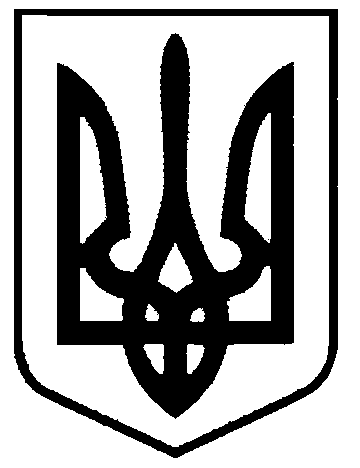 СВАТІВСЬКА МІСЬКА РАДАВИКОНАВЧИЙ КОМІТЕТРІШЕННЯ              від  «_21»  липня  2016 р.        м. Сватове                                                   №  56             «Про об’єднання квартир будинку №127              по вул. ім. Кударя м. Сватове»                 Розглянувши звернення Карпцової Олени Миколаївни з проханням об’єднати  квартири №1 та №2 в  будинку №127 по вул. ім. Кударя м.Сватове та визнати належне їй об’єднане нерухоме майно цілою одиницею одиницю - житловим будинком, керуючись ст.5,31 Закону України «Про державну реєстрацію речових прав на нерухоме майно та їх обтяжень, ст. 30 Закону України «Про місцеве самоврядування в Україні»,Виконавчий комітет Сватівської міської ради ВИРІШИВ:           1. Об’єднати  квартири №1 та №2 в  будинку №127 по вул. ім. Кударя м.Сватове та визнати належне Карпцовій Олені Миколаївні об’єднане нерухоме майно цілою одиницею одиницю - житловим будинком №127 по вул. ім. Кударя м.Сватове.            2.  Зобов’язати  Карпцову Олену Миколаївну звернутися  з відповідною заявою до суб’єкта, який здійснює повноваження у сфері державної реєстрації прав для реєстрації права власності для отримання свідоцтва про право власності на житловий будинок з господарськими будівлями, що розташовані за адресою: м.Сватове, вул. ім. Кударя,127 на  підставі даного рішення і інших правовстановлюючих документів.3. Контроль за виконанням даного рішення покласти на першого заступника міського  голови   Жаданову Л.В.         Сватівський міський голова                                                Є.В Рибалко